[Hinweis: Passen Sie dieses Musterdokument an die Gegebenheiten Ihrer Praxis/ Einrichtung an: Streichen Sie Irrelevantes, ergänzen Sie relevante Aspekte!]Beachten Sie die geltenden rechtlichen Bestimmungen zu Infektionsschutz, Medizinprodukten und Arbeitsschutz sowie die damit verbundenen Verordnungen, Richtlinien und Empfehlungen. Unter anderem sind hier die vom Robert Koch-Institut veröffentlichten Empfehlungen der Kommission für Krankenhaushygiene und Infektionsprävention (KRINKO), des Bundesinstitutes für Arzneimittel und Medizinprodukte (BfArM), die Technische Regel für Biologische Arbeitsstoffe (TRBA) 250 sowie die Empfehlungen der Berufsgenossenschaft für Gesundheitsdienst und Wohlfahrtspflege (BGW) relevant.Leider unterscheiden sich die Anforderungen teilweise auf Landes-, Kreis- oder Kommunalebene. Fragen Sie daher bitte auch bei Ihren zuständigen Aufsichtsbehörden, z. B. Gesundheitsamt oder Gewerbeaufsichtsamt nach.Weiterführende Informationen:Eine ausführliche „Mustervorlage Hygieneplan für die Arztpraxis“ mit umfangreichen Anlagen und einen Leitfaden zur Hygiene in Arztpraxen finden Sie auf der Webseite des Kompetenzzentrums Hygiene und Medizinprodukte unter www.hygiene-medizinprodukte.de/downloadInhaltsverzeichnis1.	Personalhygiene	2a. Händehygiene	2b. Schutzmaßnahmen/ Persönliche Schutzausrüstung (PSA)	42.	Reinigung und Desinfektion von Flächen sowie medizinischen Geräten und Materialien	83.	Medizinprodukte-Aufbereitung	114.	Hygienemaßnahmen bei Behandlung von Patienten	165.	Wäsche	186.	Entsorgung	19Personalhygienea. Händehygieneb. Schutzmaßnahmen/ Persönliche Schutzausrüstung (PSA)Reinigung und Desinfektion von Flächen sowie medizinischen Geräten und MaterialienBetrachten Sie kritisch die Ausstattung des Raumes. Überlegen Sie sich, welche Flächen wann, wie und womit gereinigt und/ oder desinfiziert werden müssen – von Arbeitsflächen, medizinischen Geräten und Materialien bis hin zu Vorhängen. Die Reinigung erfolgt unter Verwendung von Waser mit reinigungsverstärkenden Zusätzen. Die Desinfektion wird mit im Hinblick auf das erforderliche Erreger-Wirkspektrum und die zu desinfizierenden Oberflächen sorgsam ausgewählten Desinfektionsmitteln durchgeführt. Beachten Sie die Herstellerangaben zur Herstellung, Konzentration, Einwirkzeit und Schutzmaßnahmen!Medizinprodukte-AufbereitungNutzen Sie für die erforderlichen Arbeitsschritte geeignete Handschuhe, Schutzkittel, Mund-Nasen-Schutz, sowie Augen-/Gesichtsschutz, um eine Kontamination von Haut oder Schleimhäuten mit Chemikalien und Krankheitserregern zu vermeiden.Beachten Sie dabei auch die Herstellerangaben der Medizinprodukte sowie der verwendeten Reinigungs- und Desinfektionsmittel zur Herstellung, Konzentration und Einwirkzeit sowiedie erforderliche Dokumentation der einzelnen Aufbereitungsschritte!Dokumentieren Sie die regelmäßigen Tests bei Geräten, wie Siegelnahtgerät, Reinigungs- und Desinfektionsgerät und Sterilisator, ggf. die laufende Charge, Störungen sowie Reparaturen.Hygienemaßnahmen bei Behandlung von PatientenWäscheEntsorgungDie Entsorgung erfolgt nach den Bestimmungen der LAGA-Richtlinie (Bund-/ Länder-Arbeitsgemeinschaft Abfall, Vollzugshilfe zur Entsorgung von Abfällen aus Einrichtungen des Gesundheitsdienstes), siehe LAGA-Mitteilung 18, sowie kommunalen Vorgaben (wenden Sie sich hier an die Gewerbeabfallberatung Ihrer Gemeinde).Weitere InformationenBroschüre „Abfallentsorgung – Informationen zur sicheren Entsorgung von Abfällen im Gesundheitsdienst“ der Berufsgenossenschaft für Gesundheitsdienst und Wohlfahrtspflege (BGW), Stand 06/2023Broschüre „Zytostatika im Gesundheitsdienst – Informationen zur sicheren Handhabung von Zytostatika“ der Berufsgenossenschaft für Gesundheitsdienst und Wohlfahrtspflege (BGW), Stand 02/2019WasWannProduktAnwendungWerHändewaschenvor Arbeitsbeginnbei sichtbarer Verschmutzungnach Toilettenbenutzungggf. am Arbeitsendeim Falle von Kontakt mit Bakteriensporen oder Parasiten nach der HändedesinfektionHandwaschpräparat: 
(verwendetes Produkt)SeifenspenderEntnahme des Handwaschpräparates mit Hilfe des Ellenbogens aus dem SpenderHände gründlich einreiben, insbesondere auch unter den Fingernägeln waschenunter fließendem Wasser abspülenmit Einmalhandtuch abtrocknen Ärzte med. Personal OP-Team (incl. Ärzte) Labor ReinigungHygienische Händedesinfektion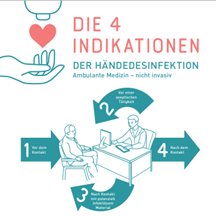 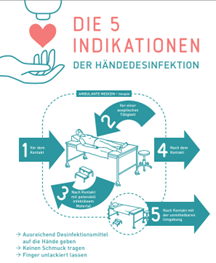 vor direktem Patientenkontaktvor aseptischer Tätigkeitnach Kontakt mit potentiell infektiösen Materialiennach direktem Patientenkontaktnach Situationen, in welchen eine Kontamination des direkten Umfeldes durch Patienten oder Personal nicht auszuschließen ist, z. B. bei invasiven Maßnahmen wie Dialyse, Endoskopie und interventionellen radiologischen Maßnahmennach Ablegen steriler/ unsteriler EinmalhandschuheHändedesinfektions-mittel: 
(verwendetes Produkt)Adäquates Wirkspektrum (bakterizid, viruzid, begrenzt viruzid, begrenzt viruzid PLUS u. a.) beachten!Desinfektionsmittel-spenderkein Schmuck an Händen und Unterarmen kurze, unlackierte Fingernägel, keine künstlichen und gegelten Fingernägeltrockene Hände vor Beginn der Desinfektion berührungslose Entnahme des Händedesinfektionsmittels über den Spender oder mit Hilfe des EllenbogensBenutzung einer ausreichenden Menge an Desinfektionsmittel (3-5 ml bzw. eine Hohlhand voll), Benetzung der gesamten Hand; besondere Aufmerksamkeit gilt der Einreibung von Fingerkuppen, Nagelfalz und Daumen!Einreibezeit 30 Sekunden (Herstellerangaben beachten!)bei sichtbarer Kontamination: Entfernung z. B. mit einem mit Händedesinfektionsmittel getränkten Papiertuch mit nachfolgender Händedesinfektion. Bei starker Verschmutzung ggf. zuerst abspülen, waschen und anschließend desinfizieren Ärzte med. Personal OP-Team (incl. Ärzte) Labor ReinigungChirurgische Händedesinfektionchirurgische Händewaschung:mindestens zehn Minuten vor der am Operationstag erstmalig durchgeführten chirurgischen HändedesinfektionHandwaschpräparat: 
(verwendetes Produkt)Seifenspenderbei Bedarf Säuberung von Nägeln und Nagelfalz mit BürsteHände und Unterarme bis zum Ellenbogen mit nach oben gerichteten Fingerspitzen und tief liegenden Ellenbogen über 30-60 Sekunden waschen, abspülen und trocknen Ärzte med. Personal OP-Team (incl. Ärzte)Chirurgische HändedesinfektionVOR:jeder Durchführung steriler invasiver Maßnahmenallen chirurgischen Eingriffendirektem Kontakt zu OP-Feld und sterilen Medizinprodukten/ Materialiengrößerer WundversorgungHändedesinfektions-mittel: 
(verwendetes Produkt)Wirkspektrum beachtenDesinfektionsmittel-spendervollständige Benetzung der Hände und Unterarme über die gesamte Dauer der deklarierten Einwirkzeit mit eingeübter Einreibetechnikbei einer Einwirkungszeit von 1,5 Minuten: Benetzung zunächst der Hände, dann der Unterarme für jeweils 10 Sekunden, anschließende Händedesinfektionsphase mittels Einreibens über 70 Sekundenbesonders auf die Fingerkuppen, Nagelfalze und Fingerzwischenräume achten! Ärzte med. Personal OP-Team (incl. Ärzte)Hautpflege und HautschutzHautpflege mehrmals täglich, 
z. B. in den Pausen, nach jeder Händereinigung, am ArbeitsendeHautschutz vor erwarteter Feuchtarbeit, z. B. langem Tragen von HandschuhenHautpflegemittel: 
(verwendetes Produkt)Hautschutzmittel:
(verwendetes Produkt) 
SpenderHautpflege-/Hautschutzmittel gleichmäßig in beide Hände einmassieren und einziehen lassen Ärzte med. Personal OP-Team (incl. Ärzte) Labor ReinigungAufbereitungSpender(Händedesinfektionsmittel, Handwaschpräparat und Hautpflegemittel)täglich (Bedienhebel)bei sichtbarer Verschmutzung (Gehäuse)bei Flaschenwechsel 
(Handwaschpräparat)halbjährlich (alle Spender)Flächendesinfektions-mittel:
(verwendetes Produkt)Händedesinfektions-mittel: 
(verwendetes Produkt)Wischdesinfektion der BedienhebelReinigung des Steigrohrs mit EinmaltuchReinigung der Dosierpumpe, sowie des Spendergehäuses unter fließendem Wasser, anschließend trocknen lassenWischdesinfektion von Spendergehäuse, Rückwand und Dosierpumpe mit Flächendesinfektionsmittelnach Zusammensetzen des Spenders wiederholtes Durchpumpen eines Händedesinfektionsmittels med. Personal ReinigungWasWannProduktAnwendungWerHandschuhebei potentiellem Kontakt, bzw. Umgang mit Körperflüssigkeiten und -ausscheidungen (Blut, Urin, Stuhl, Sekret, Sputum, Erbrochenem), sowie mit Erreger kontaminierten MaterialienPunktionen, z. B periphere i.v.- Injektionen, Blutabnahmen, Punktion autologer Shunts zur Dialyse (Risikogruppen 1 und 2)unsterile medizinische Einmalhandschuhe:
(verwendetes Produkt)Die Handschuhe werden vor der zu verrichtenden Tätigkeit auf trockene Hände angezogen und erst nach Beendigung der Tätigkeit ausgezogen. Ein Handschuhwechsel erfolgt analog zu den Indikationen der Händedesinfektion. Eine Desinfektion behandschuhter Hände analog zur hygienischen Händedesinfektion erfolgt nur in Ausnahmefällen, wenn andernfalls der Arbeitsablauf nicht gewährleistet werden kann.Nach Ausziehen der Handschuhe erfolgt eine Händedesinfektion.Bei Bedarf, z. B. längerem Tragen von luftundurchlässigen Schutzhandschuhen werden aufbereitbare Baumwollhandschuhe untergezogen (Wechsel im Zusammenhang mit Handschuhwechsel).Voraussetzung: Chemikalienbeständigkeit gemäß EN 374, Produktinformation beachtenDie vom Hersteller angegebene maximale Expositionsdauer bei Anwendung von Chemikalien nicht überschreiten.Mehrfach verwendbare Haushaltshandschuhe werden personengebunden eingesetzt (Desinfektion mit validiertem Verfahren, hygienische Lagerung). Ärzte med. Personal OP-Team (incl. Ärzte) Labor ReinigungHandschuheVorbereitung steriler Arbeits-flächen und Materialienbei Operationen, kleinen invasiven Eingriffen, Punktionen z. B. Lumbal-/ Gelenkpunktion/ Anlage Bülau-Drainage (Risikogruppen 2-4,)3, größerer Wundversorgungvor Kontakt zum OP-Feld, sowie sterilen Medizinprodukten und Materialiensterile medizinische Einmalhandschuhe:
(verwendetes Produkt)Die Handschuhe werden vor der zu verrichtenden Tätigkeit auf trockene Hände angezogen und erst nach Beendigung der Tätigkeit ausgezogen. Ein Handschuhwechsel erfolgt analog zu den Indikationen der Händedesinfektion. Eine Desinfektion behandschuhter Hände analog zur hygienischen Händedesinfektion erfolgt nur in Ausnahmefällen, wenn andernfalls der Arbeitsablauf nicht gewährleistet werden kann.Nach Ausziehen der Handschuhe erfolgt eine Händedesinfektion.Bei Bedarf, z. B. längerem Tragen von luftundurchlässigen Schutzhandschuhen werden aufbereitbare Baumwollhandschuhe untergezogen (Wechsel im Zusammenhang mit Handschuhwechsel).Voraussetzung: Chemikalienbeständigkeit gemäß EN 374, Produktinformation beachtenDie vom Hersteller angegebene maximale Expositionsdauer bei Anwendung von Chemikalien nicht überschreiten.Mehrfach verwendbare Haushaltshandschuhe werden personengebunden eingesetzt (Desinfektion mit validiertem Verfahren, hygienische Lagerung). Ärzte med. Personal OP-Team (incl. Ärzte) Labor ReinigungHandschuhebeim Umgang mit Desinfektionsmitteln oder anderen GefahrstoffenAufbereitung von MedizinproduktenSchutzhandschuhe gegen Chemikalien und Mikroorganismen, ggf. lange Stulpen:
(verwendetes Produkt)Die Handschuhe werden vor der zu verrichtenden Tätigkeit auf trockene Hände angezogen und erst nach Beendigung der Tätigkeit ausgezogen. Ein Handschuhwechsel erfolgt analog zu den Indikationen der Händedesinfektion. Eine Desinfektion behandschuhter Hände analog zur hygienischen Händedesinfektion erfolgt nur in Ausnahmefällen, wenn andernfalls der Arbeitsablauf nicht gewährleistet werden kann.Nach Ausziehen der Handschuhe erfolgt eine Händedesinfektion.Bei Bedarf, z. B. längerem Tragen von luftundurchlässigen Schutzhandschuhen werden aufbereitbare Baumwollhandschuhe untergezogen (Wechsel im Zusammenhang mit Handschuhwechsel).Voraussetzung: Chemikalienbeständigkeit gemäß EN 374, Produktinformation beachtenDie vom Hersteller angegebene maximale Expositionsdauer bei Anwendung von Chemikalien nicht überschreiten.Mehrfach verwendbare Haushaltshandschuhe werden personengebunden eingesetzt (Desinfektion mit validiertem Verfahren, hygienische Lagerung). Ärzte med. Personal OP-Team (incl. Ärzte) Labor ReinigungHandschuhebei ReinigungsarbeitenHaushaltshandschuhe, ggf. lange Stulpen:
(verwendetes Produkt)Die Handschuhe werden vor der zu verrichtenden Tätigkeit auf trockene Hände angezogen und erst nach Beendigung der Tätigkeit ausgezogen. Ein Handschuhwechsel erfolgt analog zu den Indikationen der Händedesinfektion. Eine Desinfektion behandschuhter Hände analog zur hygienischen Händedesinfektion erfolgt nur in Ausnahmefällen, wenn andernfalls der Arbeitsablauf nicht gewährleistet werden kann.Nach Ausziehen der Handschuhe erfolgt eine Händedesinfektion.Bei Bedarf, z. B. längerem Tragen von luftundurchlässigen Schutzhandschuhen werden aufbereitbare Baumwollhandschuhe untergezogen (Wechsel im Zusammenhang mit Handschuhwechsel).Voraussetzung: Chemikalienbeständigkeit gemäß EN 374, Produktinformation beachtenDie vom Hersteller angegebene maximale Expositionsdauer bei Anwendung von Chemikalien nicht überschreiten.Mehrfach verwendbare Haushaltshandschuhe werden personengebunden eingesetzt (Desinfektion mit validiertem Verfahren, hygienische Lagerung). Ärzte med. Personal OP-Team (incl. Ärzte) Labor ReinigungSchutzkittel/Schürzenbei Risiko einer Kontamination, z. B. durch Verspritzen von Körperflüssigkeiten oder Chemikalienbei erhöhter Infektionsgefahr aufgrund vermehrter Frei-setzung von Erregern durch 
PatientenSchutzkittellangärmelig u./ o.flüssigkeitsdicht
flüssigkeitsdichte Schürzepatienten- und tätigkeitsbezogener Einsatz fachgerechtes Anlegen vor Beginn der Tätigkeit Ablage/ Entsorgung nach Beendigung der Tätigkeit unter Vermeidung einer Kontamination der UmgebungAblegen der Schutzkittel in nach Waschverfahren sortierte WäschesäckeNach Ablage/ Entsorgung Händedesinfektion Ärzte med. Personal OP-Team (incl. Ärzte) Labor ReinigungSterile Schutzkittelvor Operationenvor kleinen invasiven Eingriffen, z. B. Anlage einer Bülau-Drainage, PDA-Katheter oder PEG (Risikogruppe 4)bei invasiven Maßnahmen, 
z. B. Versorgung größerer Wundensterile langärmelige SchutzkittelSchutzkittel fachgerecht an- und ablegen Ärzte med. Personal OP-Team (incl. Ärzte)Mund-Nasen-Schutzbei Risiko einer Kontamination, z. B. durch Verspritzen von Körperflüssigkeiten oder Chemikalienbei erhöhter Infektionsgefahr aufgrund vermehrter Freisetzung von Erregern durch PatientenSchutz des Patienten, z. B. bei Immunschwäche oder bei invasiven EingriffenPunktionen, z. B. diagnostische Pleurapunktion, Anlage einer Bülaudrainage/ suprapubischen Ableitung (Risikogruppen 2-4)Schutz des Sterilguts bei invasiven Eingriffenbei der Aufbereitung von MedizinproduktenMund-Nasen-Schutzauf korrekten Sitz des Mund-Nasen-Schutzes achten, sonst keine adäquate Schutzwirkung Wechsel des Mund-Nasen-Schutzes bei sichtbarer Verschmutzung, Durchfeuchtung und vor jeder OperationHygienische Händedesinfektion vor dem Anlegen, sowie nach Ablegen/ Wechsel Ärzte med. Personal OP-Team (incl. Ärzte) Labor ReinigungAtemschutzmaskebei Tätigkeiten mit Gefahr des Einatmens infektiöser Partikel, bzw. bestimmter aerogen übertragbarer ErregerVersorgung von Patienten mit multiresistenter TBC oder hochkontagiösen lebens-bedrohlichen Erregernggf. durch stark hustende Patienten mit TuberkuloseAtemschutzmasken:FFP2
FFP3Cave: hier kein Ausatemventil!Auf korrekten und dichten Sitz der Atemschutzmaske achten!Bei hohem Infektionsrisiko durch Aerosole z.B. während Bronchoskopie bei (Verdacht auf) COVID-19. Ärzte med. Personal OP-Team (incl. Ärzte) Labor ReinigungAugen-/ Gesichtsschutz(Visier, Brille)Tätigkeiten mit erhöhter SpritzgefahrUmgang mit chemischen Gefahrstoffen, wie DesinfektionsmittelnAufbereitung von MedizinproduktenAugen-/ Gesichtsschutzfachgerechtes An- und Ablegen Ärzte med. Personal OP-Team (incl. Ärzte) Labor ReinigungHaubeGefahr des Einbringens von Haaren in offene WundenHaube, ggf. mit integriertem Bartschutzfachgerechtes An- und AblegenBartträger achten darauf, dass der Bart komplett bedeckt ist, verwenden ggf. einer Haube mit integriertem Bartschutz Ärzte med. Personal OP-Team (incl. Ärzte) LaborWasWannProduktAnwendungWerFlächen/ Arbeits-flächen(z. B. Türgriffe, Patienten-liegen, Armlehnen für Blutentnahme)- konkret auflisten -Arbeitsflächen vor aseptischen Tätigkeiten, bzw. Ablage desinfizierter Medizinproduktenach Ablage kontaminierter Materialiennach patientennahem Kontaktam Sprechstundenendebei (vermuteter) Verschmutzung sofortFlächendesinfektions-mittel:
(verwendetes Produkt)Sprühdesinfektion aufgrund der Gefahr einer Inhalation nur auf kleine Flächen oder wo eine Wischdesinfektion nicht möglich ist (gleichmäßige Verteilung mit trockenem Tuch).Mindestens tägliche Wischdesinfektion von Flächen, insbesondere denen mit häufigem Hand- oder Hautkontakt, wie Türgriffe, Lichtschalter, Empfangstresen oder Armlehnen, sowie Flächen im direkten bzw. erweiterten Behandlungsumfeld.Patientenliegen: ggf. vorhandene Papierauflagen werden nach jedem Patienten gewechselt. Je nach Maßnahme erfolgt zusätzlich eine Wischdesinfektion. Ärzte med. Personal OP-Team (incl. Ärzte) ReinigungMedizinische Geräte und Materialien(z. B. EKG incl. Kabel, Lungenfunktionsgerät, Blutdruckmessgerät, Stauschlauch,Blutzuckermessgerät, Stethoskop, Ultraschall-gerät incl. -köpfe, Computer, Tablet)- konkret auflisten -nach jeder Anwendungbei sichtbarer Verschmutzung sofortam Sprechstundenende (umfassende Desinfektion)Flächendesinfektions-mittel: 
(verwendetes Produkt)Bei komplexen Geräten empfiehlt sich die Erstellung einer Arbeitsanweisung zur Reinigung und Desinfektion.tägliche Desinfektion der gesamten Oberfläche von medizinischen Geräten und Materialien mit (in)direktem Patientenkontakt, bzw. dessen UmfeldWischdesinfektion nach jeder Anwendung bei:medizinischen Geräten, wie StethoskopenMaterialien und Oberflächen von Geräten mit direktem Patientenkontakt, wie EKG-KabelBediener-Kontaktflächen eingesetzter medizinischer GeräteHilfsmittel, z. B. NierenschalenMedizinprodukte mit Kontakt zu krankhaft veränderter Haut, Schleimhaut oder Wunden sowie die, die Haut und Schleimhaut durchdringen oder zur Anwendung von 
Blut (-produkten) und steriler Arzneimittel kommen, unterliegen gesonderten Aufbereitungskriterien. Siehe Dokument Risikoeinstufung Medizinprodukte und hier 3. Medizinprodukte-Aufbereitung Ärzte med. Personal OP-Team (incl. Ärzte) LaborFußboden(Fliesen, PVC, Teppich etc.)täglich am Sprechstundenendebei sichtbarer Verschmutzung sofortnach jeder Operation/ jedem kleineren invasiven EingriffFlächendesinfektions-mittel: 
(verwendetes Produkt)Haushaltsreiniger:
(verwendetes Produkt)Fußbodenreinigung, ggf. in Kombination mit Desinfektion in Abhängigkeit von Bereich und Bodenbelaghaushaltsübliche Reinigung in Bereichen ohne Infektionsrisiko, wie Flure, Büros, Sozialräume und Flächen ohne häufigen Hand- und Hautkontakt (Ausnahme: Bereiche Abfallentsorgung, Medizinprodukteaufbereitung)Wartezimmer, Anmeldung, Flure alle zwei Tage feucht wischentextile Böden saugen, regelmäßig shampoonieren, Verschmutzungen sofort entfernen, ggf. desinfizierentäglich feuchtes Wischen von Untersuchungs-räumen und SanitärräumenTägliche Wischdesinfektion von Labor und Aufbereitungseinheitim OP, bzw. Eingriffsräumen Wischdesinfektion nach jedem Einsatz med. Personal ReinigungPatienten- und Personaltoilettetäglich nach der Sprechstundebei sichtbarer Verschmutzung sofort (regelmäßige Kontrollen)WC-Reiniger:Reinigungsmittel:Flächendesinfektions-mittel:
(jeweils verwendete Produkte eintragen)Die Patienten- und die Personaltoiletten werden täglich nach der Sprechstunde gereinigt. Je nach Patientenspektrum und saisonalem Bedarf zusätzliche Wischdesinfektion.Wenn bei den regelmäßigen Kontrollen Verschmutzungen auffallen, erfolgt eine sofortige Reinigung (ggf. zzgl. Wischdesinfektion).Die Papierkörbe werden täglich geleert. med. Personal ReinigungWaschbeckentäglich nach der Sprechstundebei sichtbarer Verschmutzung sofortReinigungsmittel:
(verwendetes Produkt)Alle Waschbecken werden nach der Sprechstunde mit Reinigungsmittel gesäubert, bei Bedarf mit Flächendesinfektionsmittel abwischen. med. Personal OP-Team (incl. Ärzte) Labor ReinigungWas (nicht angewandtes Verfahren löschen)WannProduktAnwendungWerVorreinigungbei Medizinprodukten mit Einstufung semikritisch B/ kritisch B/ ggf. kritisch C unmittelbar nach der Anwendungbei Medizinprodukten mit Einstufung semikritisch A/ kritisch A bei BedarfReinigungslösung oder Reinigungs- und Desinfektionsmittel-lösungTrinkwasserHohlräume von Instrumenten werden durchgespült, grobe Verschmutzungen entfernt. Ärzte med. Personal OP-Team (incl. Ärzte)Manuelle Reinigungnach der Anwendungim Anschluss an VorreinigungReinigungslösungTrinkwasserDie Instrumente werden in Reinigungslösung eingelegt und mechanisch gereinigt. Es werden die vom Hersteller empfohlenen Reinigungsutensilien, wie Bürsten und Hilfsmittel genutzt.Gründliches Abspülen, ggf. Durchspülen von Hohlräumen mit frischem TrinkwasserTrocknung sachkundiges/ fach-kundiges PersonalUltraschallreinigungvor der Bestückung des Reinigungs- und Desinfektionsgerätes (RDG)vor oder nach der manuellen Reinigungzur Nachreinigung von Restverschmutzung nach Anwendung im RDGUltraschall-ReinigungsmittelTrinkwasserDie für dieses Verfahren zugelassenen Instrumente werden ins Ultraschallbad eingelegt, Hohlräume werden luftblasenfrei mit Ultraschall-Reinigungslösung gefüllt.komplettes Eintauchen der InstrumenteBeladungsmuster nach Herstellerangaben, Einhaltung der Schalldauer und empfohlener BetriebsfrequenzAbspülen der Instrumente, ggf. Durchspülen s.o. sachkundiges/ fach-kundiges PersonalManuelle Desinfektionnach der Reinigung 
(manuell und/ oder Ultraschall)DesinfektionslösungMikrobiologisch einwandfreies/ steril-filtriertes Wasser; Vollentsalztes (VE-)Wasser oder Aqua dest.Instrumente vollständig in Desinfektionsmittellösung einlegen, Hohlräume luftblasenfrei füllennach Ablauf der Einwirkzeit die Medizinprodukte gründlich mit geeignetem Wasser (s. Spalte Produkt) abspülen, Kanäle durchspülenAblage auf desinfizierter Arbeitsfläche oder flusenfreiem sauberen TuchTrocknung sachkundiges/ fach-kundiges Personal7Maschinelle Reinigung und Desinfektionnach der Anwendungnach der Vorreinigung, bzw. nach UltraschallreinigungProdukte für RDG-Reinigung und Neutralisation:
(verwendete Produkte)Überprüfung der Betriebsbereitschaft des Reinigungs- und Desinfektionsgerätes (RDG), u. a. Funktion der Dreharme, Ablaufsieb, Reinigungs-mittelÖffnen von Gelenken, Hohlräume mit Spül-anschlüssen versehenBeladung des RDG nach Herstellerangaben unter Vermeidung von SpülschattenEntladung des RDG nach Programmende mit desinfizierten HändenAblage der Medizinprodukte auf desinfizierter Fläche, bzw. flusenfreiem sauberem TuchBei Fehlfunktionen des RDG, bzw. Abweichungen der Prozessparameter erfolgen entsprechende Kontroll- und Korrekturmaßnahmen sachkundiges/ fach-kundiges Personal7Kontrolle, Pflege, Funktionsprüfungnach Reinigung und DesinfektionInstrumenten-pflegemittel:
(verwendetes Produkt)Herstellerangaben beachtenSichtkontrolle auf Restverschmutzung, Schäden 
(z. B. Haarrisse im Gelenkbereich/ Gelenkstift bei Zangen und Scheren), Oberflächenveränderungen u. a.Pflege mit einem geeigneten Instrumentenpflege-mittel, falls erforderlichFunktionsprüfung (Beweglichkeit von Gelenken und Scharnieren, Funktionsfähigkeit hinsichtlich vorgesehenen Einsatzes) sachkundiges/ fach-kundiges PersonalVerpackung und KennzeichnungMedizinprodukte vor einer Sterilisationbei Bedarf unsterile Medizinprodukte, z. B. zum Schutz vor StaubContainer (Aluminium, Edelstahl, Hartkunst-stoffe)Sterilisationscontainer vor dem Packen reinigen, desinfizieren, auf Defekte, Verformungen und Materialveränderungen prüfen Packen der Siebe nach PacklistenVerplombung Container sachkundiges/ fach-kundiges Personal8Verpackung und KennzeichnungMedizinprodukte vor einer Sterilisationbei Bedarf unsterile Medizinprodukte, z. B. zum Schutz vor StaubKlarsichtfolie-/ Papier-verpackungBefüllung nur zu ¾Abstand zwischen Medizinprodukt und Siegelnaht mindestens 3 cmbei Doppelverpackung Papier auf Papier packen und Innenverpackung nicht knickenVersiegelung mit Siegelgerät entsprechend den Herstellerangaben; Kompatibilität von Gerät und Verpackungsmaterial berücksichtigen;
Prüfung der Siegelnaht mit einem Seal-Check-Teststreifen an jedem Arbeitstag vor dem Einsatz des Siegelgerätes; Dokumentation des korrekten Ergebnisses; Kein Verpacken von Medizinpro-dukten bei Abweichungen im Seal-Check-Test! sachkundiges/ fach-kundiges Personal8Verpackung und KennzeichnungMedizinprodukte vor einer Sterilisationbei Bedarf unsterile Medizinprodukte, z. B. zum Schutz vor StaubSterilisationsbögen, 
z. B. aus Krepppapier oder Vliesnormgerechte Falttechnik (diagonal/ parallel) beachtenVerschluss mit einem geeigneten Verschlusssystem (Klebeband mit Indikator) sachkundiges/ fach-kundiges Personal8Verpackung und Kennzeichnung(Fortsetzung)Medizinprodukte vor einer Sterilisationbei Bedarf unsterile Medizin-produkte, z. B. zum Schutz vor Stauballe VerpackungenHerstellerangaben beachtengeeignete Verpackung in zum zu verpackenden Gegenstand passender Größe auswählensorgsam mit sauberen, gepflegten, trockenen und funktionstüchtigen Medizinprodukt(en) befüllen, sachgerecht verschließen und kennzeichnenKennzeichnung der Verpackung mit Zeitpunkt und Art des Sterilisationsverfahrens, Prozessindikator, Verfallsdatum, Anzahl und Art der bereits durchgeführten Aufbereitungen bei durch den Hersteller vorgegebener Limitierung, verpackender Person, sowie ggf. Inhalt/Bezeichnung der VerpackungKennzeichnung der Verpackungen von nicht sterilisierten Medizinprodukten als „unsteril“Neuverpackung wieder verwendbarer Medizinprodukte bei Ablauf des Verfallsdatums, Sterilisationsabbruch oder Feuchtigkeit der Verpackung über 30 Minuten nach Sterilisation sachkundiges/ fach-kundiges PersonalSterilisationnach der Verpackung von Medizinprodukten, die die Haut/Schleimhaut penetrieren oder in sterilen Köperbereichen eingesetzt werdennach manueller Desinfektion semikritischer Medizinprodukte mit begrenzt viruzid wirksamem MittelDampfsterilisator
(Kleinsterilisatoren unterschiedlicher Typ-Klassen, Großsterilisa-toren)
HeißluftsterilisationNiedertemperaturver-fahren10Herstellerangaben beachtenÜberprüfung der Betriebsbereitschaft des Sterilisators; z.B. Türdichtungen, Füllstand von WasserbehälterBeladung der Sterilisierkammer nach festgelegtem MusterBereitstellung der Medizinprodukte auf Tablett, Wagen oder in einem Korb Sterilgüter dürfen Wand und Boden nicht berühren.Dampfsterilisation bei 134 °CRoutineüberwachung, z. B. mit sachgerecht eingesetzten Chemoindikatoren, Aufzeichnung von Temperatur/ Druck über die Zeit mit Dokumentation der Ergebnisse sachkundiges/ fach-kundiges Personal9Dokumentation Aufbereitungsprozess und Freigabe des Sterilgutsnach Durchführung aller erforderlichen AufbereitungsschritteDokumentations-system benennenDokumentation der vollständig durchgeführten und bestandenen Kontrollen, sowie ggf. Abgleich mit hinterlegten tolerierbaren Abweichungen; bei Abweichen von Prozessparametern u./ o. einzelnen Kontrollen von festgelegten Kriterien bzw. Toleranzbereichen keine, bzw. keine vollständige Freigabe der Charge sachkundiges/ fach-kundiges PersonalLagerung gereinigter und desinfizierter Medizinproduktenach Sichtkontrolle, Pflege und Funktionsprüfung, ggf. Verpackungverschlossene Lager-schränke/ Schubladentrocken, staub- und kontaminationsgeschütztLagerdauer ist abhängig von eventueller Verpackung/ Verpackungsart und Lagerbedingungen med. Personal OP-TeamLagerung steriler Medizinproduktenach Verpackung und Sterilisationverschlossene Lager-schränke/Schubladentrocken, staub- und kontaminationsgeschütztLagerdauer (i. d. R. 6 Monate) ist abhängig von Lagerbedingungen„First-in-First-out-Prinzip“ umsetzen med. Personal OP-TeamWasWannProduktAnwendungWerHautdesinfektionvor allen Injektionen, Punktionen und Blutentnahmenvor Operationen, bzw. kleinen invasiven EingriffenHautdesinfektions-mittel (ggf. remanent wirksam):
(verwendetes Produkt)Tupfer (steril/ unsteril)Entfernung von Verunreinigungen der intakten Haut vor der Antiseptik. Bei Operationen erfolgt dies außerhalb der OP-Abteilungwenn möglich: Wischdesinfektion (zusätzlich mechanischer Reinigungseffekt)Haut mittels Aufsprühens oder mit einem geeigneten Hautdesinfektionsmittel getränkten Tupfer satt benetzen und für die Dauer der deklarierten Einwirkzeit feucht halten, bevorzugt durch mehrfaches Aufbringen des Antiseptikums (Einwirkzeit auf talgdrüsenreichen Hautarealen verlängert)Hygienemaßnahmen in Abhängigkeit vom Infektionsrisiko, das von Art und Ort des Eingriffs, sowie individuellen patientenseitigen Risiken abhängt:in der Regel keimarme Tupfer bei Injektionen (i.c., s.c., i.v., i.m.) und Blutentnahmensterile Tupfer (und erweiterte Schutzmaßnahmen) bei schwerwiegenden Infektionsfolgen beim seltenen Eintritt einer Infektion, z. B. intramuskuläre Injektionen bei Risikopatienten,bei Punktionen von Organen und Hohlräumen, bei komplexen Punktionsabläufen (Beispiele: Punktionen von Blase, Pleura, Ascites, Amniozentese, Periduralkatheter, PEG-Anlage)Desinfektionsmittel trocknen lassen, nicht trocken wischenPräoperative Haarentfernung und Antiseptik des OP-FeldesEine Haarentfernung im OP-Gebiet erfolgt, wenn dies operationstechnisch erforderlich ist, bevorzugt durch Kürzung der Haare, z. B. mit einer elektrischen Haarschneidemaschine (Clipper). Bei chemischer Enthaarung Risiko von Hautirritationen und Allergien berücksichtigen.gründliche Antiseptik der Haut des Operationsgebietes mit einem für die jeweilige Eingriffsregion geeigneten Desinfek-tionsmittelunter sterilen Bedingungen im Operationsraum Ärzte med. Personal OP-Team (incl. Ärzte)Hautdesinfektion(Fortsetzung)Flüssigkeitsansammlung des Hautantiseptikums unter dem Patienten vermeiden (Gefahr von Hautnekrosen, Verpuffung)nach erfolgter Antiseptik sterile Abdeckung der Umgebung des OperationsgebietesSchleimhaut-desinfektionvor schleimhaut-durchdringenden Maßnahmenvor Operationen/ kleinen invasiven Eingriffenfür den jeweiligen 
Anwendungsbereich 
zugelassenes Schleim-hautdesinfektionsmittel:
(verwendetes Produkt)Aufbringen je nach Eingriffsregion, z. B. Tropfen am Auge, Spülung der Mundhöhle, Benetzen mit Desinfektionsmittel getränkten Tupfern (Einwirkzeit nach Herstellerangaben). Ärzte med. Personal OP-Team (incl. Ärzte)Zubereitung von Injektions- und 
Infusionslösungenunmittelbar vor ApplikationHändedesinfektions-mittel:
(verwendetes Produkt)alkoholisches Hautdesinfektionsmittel:
(verwendetes Produkt)Packungsbeilage beachtenAseptisches Vorgehen bei Vorbereitung, als auch Zubereitung!Sprühdesinfektion des Gummiseptums, bzw. Wisch-desinfektion mit Hautdesinfektionsmittelgetränktem Tupfer vor dem Einführen der Kanüle (Ausnahme Herstellergarantie für Sterilität des Gummiseptums), Desinfektionsmittel muss abgetrocknet sein, bevor Kanüle eingeführt wird. Ärzte med. Personal OP-Team (incl. Ärzte)Wundversorgung, Verbandwechselbei aseptischen, kontaminierten und infizierten WundenHändedesinfektions-mittel:
(verwendetes Produkt)
Wunddesinfektions-mittel:
(verwendetes Produkt)Verbandmaterialaseptische Arbeitsweise bei Verbandwechsel, Entfernung von Verband, Nahtmaterial oder Drainagenbei Versorgung mehrerer Wunden Reihenfolge (aseptisch –kontaminiert – septisch/infiziert) beachtenAbdeckung der primär verschlossenen, nicht sezernierenden OP-Wunde am Ende der OP/ des Eingriffs mit steriler Wundauflage für ca. 48 Stunden (ggf. kürzer bei Hinweis auf Komplikation, bzw. diesbezüglich erforderlichen Kontrollen)sofortiger Verbandwechsel bei klinischen Zeichen einer Infektion, bei Durchfeuchtung, Verschmutzung, Lage-verschiebung oder anderen Komplikationensterile Wundabdeckung nach abgeschlossenem äußerem Wundverschluss verzichtbar Ärzte med. Personal OP-Team (incl. Ärzte)WasWannProduktAnwendungWerWechsel und Aufbereitung derArbeitskleidung, Bereichskleidung, SchutzkleidungWechsel:bei sichtbarer VerschmutzungArbeitskleidung, Bereichs-kleidung, Schutzkleidung täglichSchutzkleidung nach patienten-bezogenem EinsatzAufbereitung:nach BenutzungWiderstandsfähige, reißfest und keimdichte Behälter oder SäckeFeuchtigkeitsdichte Behälter für nasse WäscheWaschmittel (herkömmlich oder desinfizierend je nach Verfahren): 
(verwendete Produkte)Ablegen am Ort des Wäscheanfalls in nach Wasch-/ Behandlungsverfahren sortierte Wäschesäcke ohne die Umgebung zu kontaminieren, anschließende Händedesinfektionin der Praxis in einer Waschmaschine mit thermischem oder chemothermischem Desinfektionsprogramm waschen:a) Thermisches Verfahren: z. B. 10 Min. bei 90 °C, bzw. 15 Min. bei 85 °C mit herkömmlichem Waschmittelb) Chemothermisches Verfahren: mögliche Verfahren bis 70°C und einer Einwirkzeit von 10 bis 20 Min.Verwendung eines desinfizierenden Waschmittels, das vom Verband für angewandte Hygiene e.V. gelistet ist (VAH-Liste) Sicherstellung von Herstellerangaben zu Konzentration, Temperatur, Einwirkzeit und Flottenverhältnis (Verhältnis Wäsche zu Waschwasser)!alternativ: Abgabe der Wäsche an externe, nach RAL Gütezeichen Krankenhauswäsche (RAL-GZ 992/2) zertifizierte WäschereiKontaminierte Arbeitskleidung, Bereichs- und Schutzkleidung nicht zu Hause waschen!Bei nicht kontaminierter Arbeitskleidung regional unterschiedliche Vorgaben beachten! Ärzte med. Personal OP-Team (incl. Ärzte) Labor ReinigungWas (nicht anfallende Abfälle löschen)WannProduktAnwendungWerAbfall ohne besondere Anforderung aus Infektions-präventiver Sicht 
(AS 18 01 04)z. B. mit Blut, Sekreten bzw. Exkreten behaftete Abfälle, wie Wundverbände, Gipsverbände, Einwegwäsche, Einwegartikel, wie Atemschutzmasken, Spritzenkörper ohne Kanüle, Infusionsbehälter ohne oder nur mit kleinen Restmengen an Medikamentenzusätzen, InfusionsbestecketäglichSammlung in feuchtig-keitsbeständigen, reißfesten und dichten Behältnissen unmittel-bar am Ort des Anfallens
(geschlossene Abfalleimer in Funktionsräumen und Sprechzimmern)Entsorgung über den Hausmüll (Kein Umfüllen/ Sor-tieren)sichere Entsorgung von Infusionsbestecken, z. B. Einstechdorn in die dafür vorgesehene Einstechdorn-Aufnahme an der Rollenklemme stecken und fixierenVerbrennung in zugelassener Abfallverbrennungs-anlage oder eine andere zugelassene thermische BehandlungBehältnisse mit größeren Mengen Körperflüssigkeiten können unter Beachtung von hygienischen und infektionspräventiven Gesichtspunkten in die Kanalisation entleert werden (kommunale Entwässerungs-/ Abwassersatzung beachten). Alternativ ist durch geeignete Maßnahmen sicherzustellen, dass keine flüssigen Inhaltsstoffe austreten. Ärzte med. Personal OP-Team (incl. Ärzte) Labor ReinigungSpitze oder scharfe Gegenstände (AS 18 01 01)z. B. Kanülen, Skalpellenach Gebrauchin spezielle durchstichsichere, bruchfeste AbwurfbehälterKanüle unmittelbar nach Gebrauch am Ort des Anfallens in spezielle Kanülenabwurfbehälter entsorgen! Kein Recapping!vollen Behälter irreversibel verschlossen, vor unberechtigtem Zugriff geschützt in den Hausmüll geben (kommunale Vorgaben berücksichtigen) Ärzte med. Personal OP-Team (incl. Ärzte) Labor ReinigungKörperteile, Organe, Blutbeutel und Blutkonserven(AS 18 01 02)u. a. Redonsbei Anfallengeeignete sorgfältig verschlossene Einweg-behältnisse (im Funktionsraum)direkte Entsorgung in gesonderten, sorgfältig verschließbaren Einwegbehältnissen am Ort des Anfallenskein Umfüllen/ SortierenVermeidung von Gasbildung (Lagerungsdauer temperaturabhängig, z. B. max. eine Woche bei Lagerungstemperatur <15 Grad)Gesonderte Beseitigung in zugelassener Verbrennungsanlage, z. B. SonderabfallverbrennungEinzelne mit Blut(produkten) gefüllte Behältnisse können kontaminationsfrei in dafür vorgesehene Ausgüsse entleert werden (Kommunale Vorgaben beachten). Ärzte med. Personal OP-Team (incl. Ärzte) Labor ReinigungAbfälle, die mit meldepflichtigen Erregern behaftet sind und als infektiös einzustufen sind (AS 18 01 03)z. B. Abfälle, die mit erregerhaltigem Blut/ Sekret/ Exkret behaftet sind, mit Blut/ Sekret gefüllte Gefäße bzw. entsprechend getränkter Abfall aus Operationen bekannter Virusträger, nicht inaktivierte/ desinfizierte mikrobiologische Kulturenbei Bedarfgeeignetes, reißfestes, feuchtigkeitsbeständi-ges, dichtes, sicher verschließbares Einwegbehältnis
Behälter für gefährliche Abfälle (im Raum 1.1)direkte Entsorgung in geeigneten Behältnissen (zur Verbrennung geeignet, Bauartzulassung)kein Umfüllen/ SortierenGasbildung vermeiden (s.o.)Kennzeichnung mit „Bio Hazard“-SymbolEntsorgung als gefährlicher Abfall mit Entsorgungsnachweis über Unternehmen XY, Vertrag im Ordner Verträge. Alternativ: Desinfektion mit einem vom RKI zugelassenen Verfahren und anschließende Entsorgung über den Hausmüll (Ausnahmen, z. B. CJE beachten!) Ärzte med. Personal OP-Team (incl. Ärzte) Labor ReinigungChemikalien, die aus gefährlichen Stoffen bestehen bzw. diese enthalten(AS 18 01 06)z. B. Säuren, Laugen, halogenierte Lösemittel, sonstige Lösemittel, (an)organische Laborchemikalien einschließlich Diagnostikarest-mengen, Spül- und Waschwässer, mit gefährlichen Stoffen, Fixierbäder, Entwicklerbäder, Desinfektionskonzentratebei Bedarf(vorzugsweise getrennte) Sammlung und Lagerung der Einzelfraktionen in für Transport zugelas-senen, verschlossenen Behältern
(Rote Box im Raum 1.1)Vorgehen für konkrete Chemikalien benennenSammlung der Einzelfraktionen unter eigenem Abfallschlüssel, bei größeren Anfallmengen unter speziellerem AbfallschlüsselEntsorgung entsprechend der Abfallzusammen-setzung und Herstellerangaben als gefährlicher Abfall mit Entsorgungsnachweis (Sonderabfallverbrennung in chemisch-physikalischen Behandlungsanlagen) über Unternehmen XY, Vertrag im Ordner VerträgeLagerräume ausreichend belüften Ärzte med. Personal OP-Team (incl. Ärzte) Labor ReinigungAlle weiteren Chemikalien, (AS 18 01 07)z. B. Reinigungsmittel, chem. Abfälle aus diagnostischen Apparaten mit geringer Chemikalienkonzentrationbei Bedarf(ggf. getrennte) Sammlung und Lagerung in für Transport zugelas-senen, verschlossenen Behältern
(Orange Box im Raum 1.2)Vorgehen für konkrete Chemikalien benennenEntsorgung entsprechend der Abfallzusammen-setzung und HerstellerangabenLagerräume ausreichend belüften Ärzte med. Personal OP-Team (incl. Ärzte) Labor ReinigungArzneimittel (Ausnahme zytotoxische, zytostatische)
(AS 18 01 09) z. B. verfallene Arzneimittel, Röntgenkontrastmittelbei Bedarfgetrennte, zugriffsichere Sammlung (Medikamentenbox, Labor)vorzugsweise Hausmüllverbrennungbei kleineren Mengen ist eine Entsorgung mit AS 18 01 04 möglichausreichend saugfähiges Material, Flüssigkeiten dürfen nicht der öffentlichen Abwasserkanalisation zugeführt werden Ärzte med. Personal OP-Team (incl. Ärzte) Labor ReinigungZytotoxische/ Zytostatische Arzneimittel (AS 18 01 08)z. B. nicht vollständig entleerte Behältnisse, zerbrochene Tabletten, verfallene Arzneimittel, Infusionsflaschen 
u./ o. -systeme mit Restflüssigkeit > 20 ml, Infusionssystemebei Bedarfbauartgeprüfte, stich- und bruchfeste EinwegbehältnisseAbfallbehälter mit Fußpedal
(in Funktionsraum)direkten Kontakt mit Händen/ Handschuhen zum Abwurfbehältnis, sowie Staub- und Aerosolbildung vermeidennach Verabreichung sensibilisierender, krebs-erzeugender, mutagener oder reproduktions-toxischer Stoffe (CMR-Stoffe) Infusionsbesteck und Infusionsflasche/-Beutel mit Inhalt als eine Einheit entsorgen (Abfallrechtliche Vorgaben auf Ländereben beachten), bei größeren Mengen (>20ml Restinhalt) als gefährlichen Abfallkein Umfüllen/ Sortieren/ VorbehandelnEntsorgung als gefährlicher Abfall mit Entsorgungsnachweis in zugelassenen Abfallverbrennungsanlagen, z. B. Sonderabfallverbrennung; Entsorgerunternehmen XY, Vertrag im Ordner Verträge Ärzte med. Personal OP-Team (incl. Ärzte) Labor ReinigungAbfälle zur Wiederverwer-tung (AS 15 01 XX)ohne Zuordnung zu den vorgenannten Abfallschlüsseln, 
z. B. Papier, Glas, Verpackungen, Kunststoffefortlaufendje nach Material gekennzeichnete Sammelbehälter
(blaue, gelbe und grüne Abfalleimer)getrennte Entsorgung (nicht bei Kontamination mit Körperflüssigkeiten oder Verschmutzung mit Chemikalien/ Zytostatika) Ärzte med. Personal OP-Team (incl. Ärzte) Labor Reinigung